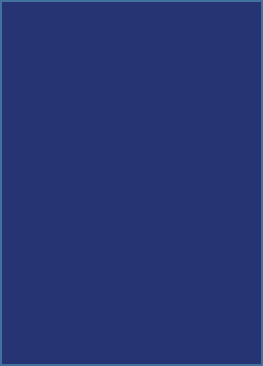 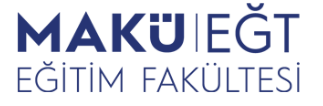 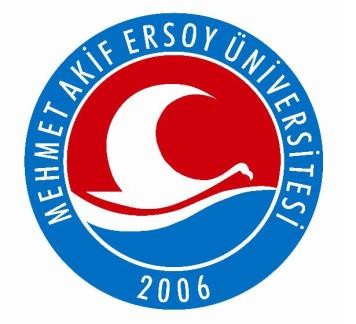 İÇİNDEKİLERTANIMLARUygulama Öğrencisi: Öğretmenlik programlarına devam eden, öğretmeni olacağı öğretim düzeyi ve alanında, okul ortamında, öğretmenlik uygulaması yapan yükseköğretim kurumu öğrencisidir. Öğretmenlik Uygulaması: Öğretmen adayının öğretmenlik mesleğini ve eğitim hizmeti veren kurumların yapısını, işleyişini, dinamiklerini tanıması, bu kurumlarda gözlemler ve uygulamalar yaparak öğretmenlik mesleğinin gerektirdiği bilgi ve becerilerin kazanımı sağlayan derstir. Uygulama Okulu:  Öğretmenlik uygulamalarının yürütüldüğü, Millî Eğitim Bakanlığı’na bağlı eğitim kurumlarıdır. Uygulama Öğretim Elemanı: Öğretmen adaylarının uygulama çalışmalarını planlayan, yürüten ve değerlendiren üniversite öğretim elemanıdır. Uygulama Öğretmeni: Uygulama okulunda görevli, öğretmenlik formasyonuna sahip, alanında deneyimli ve MEB tarafından Öğretmenlik Uygulaması Sertifikası’na sahip öğretmenler arasından seçilen, öğretmen adayına öğretmenlik mesleğinin gerektirdiği davranışları kazanmasında rehberlik ve danışmanlık yapan öğretmeni ifade eder. Anabilim Dalı Uygulama Koordinatörü: Fakülte ve uygulama eğitim kurumunun iş birliğinde, anabilim dalının öğretmenlik uygulamaları ile ilgili planlama ve yönetim işlerini planlayan ve yürüten öğretim elemanını ifade eder. MEBBİS: Uygulama öğretmeninin ve uygulama öğretim elemanının uygulama öğrencisini ve sürecini haftalık ve genel değerlendirmelerle notlandırdığı Millî Eğitim Bakanlığı Bilgi İşlem Sistemini ifade eder. Uygulama Dosyası: İçinde imza listesi ( yüz yüze uygulama yapılması durumunda), etkinlik planları, uygulama raporları, uygulama öğrencisinin dönem boyunca hazırladığı etkinliklerin belge ve ekleri bulunan ve final haftası teslim edilmesi gereken dosyadır.UYGULAMA DERSLERİNİN AMACIÖğretmen adaylarının, öğretmenlik mesleğinin ihtiyaçlarına daha iyi hazırlanmalarını, öğrenimleri süresince kazandıkları genel kültür, özel alan eğitimi ve öğretmenlik mesleğiyle ilgili bilgi ve becerilerini gerçek eğitim - öğretim ortamı içinde ortaya koyabilmelerine olanak sağlamaktır. Bu amaçlara ulaşılabilmesi için Burdur Mehmet Akif Ersoy Üniversitesi Eğitim Fakültesi Dekanlığı ile Milli Eğitim Bakanlığı’na bağlı kurumlar arasında etkili işbirliği ortamı ile eğitim – öğretimin planlama, uygulama ve değerlendirme süreçleri belirli ilkeler çerçevesinde yürütülerek standartların üst düzeyde olması hedeflenmektedir.Uygulama çalışmaları öğretmen adaylarına,Okul örgütü, yönetimi ve okullardaki günlük yaşamı tanıma,Eğitim ortamlarını yerinde inceleme,Alanında deneyimli öğretmenleri görev başında gözlemleme,Öğrencilerle/çocuklarla kısa süreli öğretmenlik deneyimleri kazanma olanağını veren, öğretmenlik mesleğini benimsemeleri için fırsatlar sunar.DERSİN DEVAM/DEVAMSIZLIK DURUMUÖğrencilerin; öğretmenlik uygulaması I ve öğretmenlik uygulaması II derslerine ilişkin devamları MEBBİS sistemi aracılığıyla  uygulama öğretmeni tarafından kayıt altına alınır. Uygulama dersleri için devamsızlık hakkı yoktur. Hastalık gibi özel durumlarda uygulama öğretim elemanı ve  uygulama öğretmenine haber verilmesi ve bu durumun belgelendirilmesi gerekmektedir. Uygulama öğretim elemanı ve uygulama öğretmeni tarafından uygun bulunan belgelendirilmiş mazeretler için en geç iki hafta içinde  telafi yapılması zorunludur. Bu şekilde raporlu olarak yapılan devamsızlık hakkı, dönem içindeki öğretmenlik uygulaması toplam saatinin %20 sini geçemez. Devam şartını yerine getirmeyen öğrenci dersten kalır.DEĞERLENDİRMEDE DİKKATE ALINACAK HUSUSLARÖğretmen adayının derslerdeki devam durumuÖğretmen adayının öğretmenlik mesleğine uygun tutum ve davranışlarıÖğretmen adayının bağımsız olarak yürüttüğü derslerin/etkinliklerin gözlem sonuçlarıÖğretmen adayının hazırladığı dosya raporlarının değerlendirilmesiUYGULAMA ÖĞRETİM ELEMANLARININ GÖREV VE SORUMLULUKLARÖğretmen adaylarını uygulama okulu, uygulama programı, öğretmen yeterlikleri, değerlendirmeler ve uyması gereken kurallar konusunda bilgilendirir,Öğretmen adayını uygulama okulu koordinatörü ve uygulama öğretmeni ile tanıştırırUygulama okullarına programlanan biçimde giderek uygulama öğretmeni ile işbirliği yapar,Öğretmen adayının öğretmenlik uygulama programını düzenli olarak yürütebilmesini sağlamak için;Plan, öğretim araçları ve benzeri hazırlıklarda rehberlik ve danışmanlık yapar,Öğretmen adayına yazılı ve sözlü dönüt verir,Ders/etkinlik planlama, öğretim araçlarını hazırlama ve kullanma, kayıt tutma, değerlendirme ve sınıf yönetimi gibi konularda rehberlik ve danışmanlık yapar,Öğretmen adayının uygulama dersini kendi kendine değerlendirmesini sağlar,Her öğretmen adayının yürüttüğü dersi en az dört kez izler ve günlük değerlendirmelerini  MEBBİS sistemine girer.Uygulama öğretmeni ile öğretmen adayının çalışmalarını görüşür, öğretmen adayının gelişmesini ve başarısını artırıcı önlemleri alır,Uygulamada öğretmen adayının Milli Eğitim Bakanlığı’nca belirlenen öğretmenlik mesleğine ilişkin kurallara uygun davranıp davranmadığını denetler,Uygulama	programının	yürütülmesinde	ilgili	koordinatörlükler	ve	uygulama öğretmeniyle sürekli iletişim ve işbirliği içerisinde bulunur,Öğretmen adayını; genel değerlendirmelerini MEBBİS sistemine girmek suretiyle değerlendirir.  UYGULAMA ÖĞRETMENLERİNİN GÖREV VE SORUMLULUKLARIÖğretmenlik Uygulaması süresince öğretmen adaylarının uygulamalara devamını düzenli olarak takip etmek ve kayıt etmek,Öğretmenlik uygulamasının başında öğretmen adaylarına okul, araç-gereç ve kaynaklar, kütüphane, öğrenciler, okul kuralları ile onların çalışmaları için gerekli olacak diğer konularda gerekli bilgileri sunmak,Öğretmenlik Uygulaması dersi için yapılacak ödev ve etkinlikleri planlamak ve etkili bir şekilde yürütülmesini sağlamak,Öğretmen adaylarının yapacağı ödevler veya etkinlikleri öğretmen adaylarıyla önceden görüşerek, gerekli hazırlıkları yapmak,Öğretmen adayında gelişmesi beklenen yeterliklerle ilgili hedefleri saptamak ve gerçekleşen gelişmeleri gözden geçirmek,Öğretmen adaylarının yapacağı dersler veya etkinlikler için hazırladıkları  planlarını ve materyalleri uygulamadan önce inceleyerek, geri bildirim vermek,Öğretmenlik uygulaması kapsamında öğretmen adaylarının yürüttüğü bütün uygulamaları izlemek her ders/etkinlik için adaylara gelişimleri hakkında yapıcı geri bildirimler vermek,Öğretmen adaylarının gelişimini yakından takip etmek; düzenli ve ayrıntılı kayıt tutmak,Öğretmen adayındaki gelişmeleri, kendisiyle ve ilgili uygulama öğretim elemanlarıyla tartışmak,Öğretmen adayının değerlendirilmesinde  MEBBİS sisteminde yer alan günlük değerlendirme ve genel değerlendirmeleri süresi içerisinde yapmak .Farklı öğretim yöntem ve tekniklerinin eğitim ortamında kullanılması konusunda öğretmen adaylarına model olmak,Öğretim araç-gereçleri ve materyallerinin eğitim ortamında nasıl kullanılacağı konusunda öğretmen adaylarına model olmak,Öğretmen adaylarının uygulamalarında öğretim araç-gereçleri ve materyallerini kullanmalarına yardımcı olmak,Farklı ölçme ve değerlendirme yöntem ve tekniklerinin etkili bir şekilde nasıl kullanılacağı konusunda öğretmen adaylarına model ve yardımcı olmak,Öğretmen adaylarına okul ve bölümlerin nasıl yönetildiği hakkında bilgi vermek,Öğretmen adaylarını aktif bir şekilde dinlemek,Öğretmen adaylarını oknulda sınıf dışı etkinliklere katmak için fırsatlar oluşturmak,Öğretmen adaylarının uygulamaları, deneyimleri veya düşünce ve fikirlerinin gizliliğini sağlamak ve korumak; bunları bir sohbet konusu yapmamak,UYGULAMA OKULU KOORDİNATÖRLERİNİN GÖREV VE SORUMLULUKLARI Öğretmenlik uygulamalarında okula düşen görevlerin yerine getirilmesini sağlar.Uygulama öğretmenlerini ve sınıflarını belirler.Öğretmen adaylarının farklı uygulama öğretmenlerini gözlemelerine olanak sağlar.Öğretmenlik uygulaması programı çerçevesinde uygulama öğretmenlerinin öğretmen adayıyla birlikte yürüttükleri sınıf dışı etkinlikleri düzenler.Uygulama sürecinde ortaya çıkabilecek sorunları uygulama öğretim elemanına bildirir.ÖĞRETMENLİK UYGULAMASI DÖNEM PLANI*Bağımsız Ders Yürütülmesi (4 Ders Saati) : Her öğretmen adayı 4 ders saati ders anlatacak, sunum, etkinlik, materyal ve planlarını dosyasına ekleyecektir. Uygulama öğretmeni ile iletişime geçerek konular belirlenecektir. Dosya sırası yukarıda belirtilen içeriği kapsayacaktır. Dosyanın en sonunda öğretmenlik uygulamasının değerlendirilmesi bölümü yer alacaktır.Alana özgü özel öğretim yöntem ve teknikleriyle ilgili gözlem yapma; alana özgü özel öğretim yöntem ve tekniklerini kullanarak mikro-öğretim uygulamaları yapma; bir dersi bağımsız bir şekilde planlayabilme; dersle ilgili etkinlik ve materyal geliştirme; öğretim ortamlarını hazırlama; sınıfı yönetme, ölçme, değerlendirme ve yansıtma yapma.ETKİNLİK 1. ÖĞRETMENİN OKULDAKİ BİR GÜNÜBu etkinliğin amacı, öğretmenlik mesleğine ilişkin öğretmen adayında farkındalık yaratmaktır. Öğretmen adayı, kendisini gelecekte ne gibi etkinliklerin beklediğini gözlemleme fırsatı elde etmiş olacaktır.Öğretmen Adayları İçin YönergeBir gününüzü, öğretmenin okuldaki bir günlük zamanını nelere ve nasıl harcadığını öğrenmeye ayırınız. Bu bir gün içinde, öğretmenin mesleği ile ilgili olarak yaptığı bütün işleri, bunlara harcadığı zamanı not etmeye çalışınız.Okuldaki bir günü boyunca, öğretmenin sınıf içinde ve dışında yaptığı bütün işlerin bir listesini yapınız. Listeye yazdığınız işlerden her biri için, harcanan zamanı da tahmin etmeye çalışınız. Bu size, okuldaki bir günde öğretmenin yaptığı işlerin çeşitleri ve bunların günlük işler arasındaki ağırlığı hakkında bilgi sağlayacaktır. Topladığınız bu bilgiler size, öğretmenliğe ve diğer görevlere harcanan zaman konusunda da bir fikir verecektir. Elde ettiğiniz sonuçları dosyanıza not ediniz. Günün sonunda bu notları, izlediğiniz öğretmenle birlikte gözden geçiriniz.İzlediğiniz öğretmene, bu günün onun okulda geçirdiği günleri temsil eden iyi bir örnek olup olmadığını sorunuz. Ayrıca öğretmene, okuldaki görevi ile ilgili olarak akşamları veya hafta sonlarında yaptığı başka işler bulunup bulunmadığını da sorunuz. Böyle işler varsa, onları da not alınız.Öğretmenlerin yaptıkları işlerden bazı örnekler:Öğrencilerin öğrenmelerini sağlamaya çalışma, öğrencilerle bireysel olarak veya küçük gruplar halinde görüşme, velilerle görüşme, öğretmen toplantıları, eğitsel kol çalışmaları, araç gereç bulma ve bunları kontrol etme, özel araç gereç hazırlama, derse/etkinliğe hazırlanma, okul yönetiminin verdiği görevleri yapma, öğrenci çalışmalarını değerlendirme vb.Öğretmenin okulda geçen bir günlük çalışmaları hakkındaki düşüncelerinizi kısa kısa not ediniz. Bunlar, sizin görmeyi umduğunuz çalışmalara ne kadar benziyor?ETKİNLİK 2. ÖĞRETİM YÖNTEMLERİÖğretme-öğrenme etkinlikleri ile ilgili bazı örneklerDersin/etkinliğin özelliğine göre;öğretmenin açıklama yapması, öğretmenin soru sorması, kitapların kullanılması, öğretmenin bir görsel-işitsel araç kullanması (hangi araç olduğu belirtilecek), öğretmenin bir gösteri (demonstrasyon) yapması, öğrencilerin/ çocukların büyük gruplar halinde, küçük gruplar halinde ve bireysel olarak  çalışmaları, okuma-yazma çalışmaları yapmaları, çalışma yaprakları üzerinde çalışmaları, çizim/resim yapmaları, şarkı söylemeleri, oyun oynamaları vb. Ayrıca, öğrencilerin hiçbir öğretme öğrenme etkinliğine katılmadan sınıfta geçirdikleri zaman ile sınıfta kontrolün sağlanması için harcanan zamanı da not ediniz.Aşağıdaki noktalarla ilgili görüşlerinizi not ediniz.Öğrencilerin/çocukların gözlenen etkinliklerle ilgili tepkileri,Öğrencilerin/çocukların ilgilerinin ve katılımlarının sürdürülebilmesi için etkinliklerin uzunluklarının ne kadar olması gerektiği,Etkinliklerin genellikle belli bir sıra ile yapılıp yapılmadığı,Farklı	öğretmenlerin	değişik	yaklaşımlardan,	değişik	yöntemlerden	yararlanıp yararlanmadıkları, zamanı farklı biçimlerde kullanıp kullanmadıkları,Öğretmenlerin kendilerine özgü birer öğretme stillerinin olup olmadığı,Farklı derslerde/etkinliklerde değişik yöntemlerden yararlanılıp yararlanılmadığı.Gözlemleriniz, bunlar üzerindeki çalışmalarınız ve arkadaşlarınızla yaptığınız tartışmalardan, öğretim yöntemlerinin etkililiğine ilişkin olarak çıkardığınız sonuçları yazınız.Gözlediğiniz ve bilgi sahibi olduğunuz yöntem ve teknikleri kullanacağınız bir ders/etkinlik planı hazırlayınız. ETKİNLİK 3. ÖĞRENCİ ÇALIŞMALARININ DEĞERLENDİRİLMESİÖğretmenle görüşerek, her hafta öğrenci çalışmalarını değerlendirmek için ne kadar zaman harcadığını sorunuz. Öğretmene şöyle sorular sorarak ondan cevap almaya çalışınız: Öğrencilerin/çocukların çalışmalardan ne kadarını inceliyor ve bunları nasıl değerlendiriyorsunuz? Bazı çalışmaları, diğerlerine göre daha titizlikle incelemeniz gerekiyor mu? Okulda nasıl bir değerlendirme ölçeği kullanılıyor? Notlama sisteminin uygulandığı sınıflarda; hangi durumlarda en yüksek, orta veya en düşük notun verileceğini gösteren ölçütler nelerdir? Bu gibi soruların cevaplarını öğrendikten sonra öğrenci başarısı/çocuk gelişiminin değerlendirilmesi ile ilgili ne gibi kayıtlar tutulduğunu öğreniniz.Not sisteminin uygulandığı sınıflarda öğretmenden, bazı öğrencilerin çalışmasını birlikte incelemek ve değerlendirmek için izin alınız.; Bu çalışmalar; öğretmenin daha önce yaptığı sınavdaki sorulara verilen cevaplar veya daha önce yaptırdığı bir ödevin sonuçları olabilir. İncelenerek not verilecek çalışmanın, sınıfta öğrenilmekte olan konuyla ilişkili olması gerektiğini unutmayınız. Not sisteminin uygulanmadığı sınıflarda; çocukların  etkinlik örneklerini inceleyerek, çocuktaki gelişim özelliklerinin ilgili formlara not edilmesi. Bir öğrencinin/çocuğun ürününü, diğer öğrencilerin ürünleriyle bir biçimde karşılaştırmaktan kaçınınız.ETKİNLİK 4. DERSİN/ETKİNLİĞİN YÖNETİMİ, SINIFIN KONTROLÜ VE BAĞIMSIZ DERS / ETKİNLİK YÜRÜTME Sınıfta olup bitenlerin kontrol altında tutulmasını ve öğrenciler için etkili bir öğretme- öğrenme ortamı oluşturulmasını sağlayan becerileri öğrenmeye çalışınız. Sınıftaki öğretme- öğrenme sürecinin etkili ve verimli bir biçimde işletilmesini sağlayan, bu becerilerin öğretmenlik rolünün özünü oluşturduğunu unutmayınız.Bir dersin/etkinliğin tümünü izleyerek, sınıf yönetimine ve sınıftaki öğretme-öğrenme sürecinin işletilmesine ilişkin önlemleri ve bunların nasıl gerçekleştirildiğini gözleyiniz. Bu gözlemde, aşağıdaki örneğe benzer bir formdan yararlanabilirsiniz. Gözlem yapacağınız dersten/etkinlikten önce öğretmenle bir görüşme yapmayı unutmayınız. Bu görüşme sırasında öğretmene, kullanacağınız gözlem formunu gösterebilir ve gözlem sırasında neleri görmeye çalışacağınızı anlatabilirsiniz.Bu etkinlikte öğretmen adayı önceden ders uygulama öğretmeni ile belirlediği ve planını hazırladığı dersi /etkinliği bağımsız olarak yürütecektir. Bu süreç ders uygulama öğretmeni ve uygulama öğretim elemanı tarafından gözlenerek, MEBBİS günlük değerlendirme formu doldurulacaktır. Uygulamadan sonra öğretmen adayına dönütler verilecektir.Bu etkinlikte öğretmen adayı önceden ders uygulama öğretmeni ile belirlediği ve planını hazırladığı dersi /etkinliği bağımsız olarak yürütecektir. Bu süreç ders uygulama öğretmeni ve uygulama öğretim elemanı tarafından gözlenerek, MEBBİS günlük değerlendirme formu doldurulacaktır. Uygulamadan sonra öğretmen adayına dönütler verilecektiETKİNLİK 5. İLGİLİ PROGRAMIN  İNCELENMESİ VE RAPOR EDİLMESİ VE BAĞIMSIZ DERS / ETKİNLİK YÜRÜTMEBu etkinliğin amacı, öğretmen adaylarının öğretim programının (okul öncesi eğitim için ilgili yaş grubu eğitim programı) genel amaçlarını, vizyonunu ve misyonunun farkında olmasını sağlamaktır. Bu amaç doğrultusunda öğretmen adaylarından alanlarına ilişkin programın farklı açılardan incelenmesi beklenmektedir. Öğretmen adaylarının alanlarına özgü programı incelerken ve rapor ederken aşağıdaki konuları göz önünde bulundurması gerekmektedir.Programın genel amaçlarını, Programın misyonu ve vizyonuBu programda öğretmen ve öğrencinin rollerini,Programın içerdiği ögeleri (kazanım, gösterge, aile katılımı, uyarlama, ölçe ve değerlendirme,  konu, vb)Bu etkinlikte öğretmen adayı önceden ders uygulama öğretmeni ile belirlediği ve planını hazırladığı dersi /etkinliği bağımsız olarak yürütecektir. Bu süreç ders uygulama öğretmeni ve uygulama öğretim elemanı tarafından gözlenerek, MEBBİS günlük değerlendirme formu doldurulacaktır. Uygulamadan sonra öğretmen adayına dönütler verilecektir.ETKİNLİK 6. SINIF SEVİYESİNE VE KONULARA UYGUN PERFORMANS ÖDEVİ VE PROJE TASARLAMA. HAZIRLANAN RUBRİK İLE ÇALIŞMALARI DEĞERLENDİRME VE SONUÇLARI RAPORLAŞTIRMA VE BAĞIMSIZ DERS / ETKİNLİK YÜRÜTMEUygulama öğretmeni ile görüşerek tasarladığı bir performans ödevi ve proje olup olmadığını sorunuz, varsa bunu geliştirip değerlendiriniz yoksa orijinal ve öğrenci/çocuk gelişimine katkı sağlayacak bir adet proje, bir adet de performans ödevi tasarlayınız. Süreçte öğrenci/çocuk çalışmalarını destekleyip geliştiriniz ve sonucun sınıfta sunulmasını sağlayınız. Yapılan çalışmalar için hazırladığınız rubrik konusunda öğrencilere/çocuklara bilgi veriniz. Bu etkinlikte öğretmen adayı önceden ders uygulama öğretmeni ile belirlediği ve planını hazırladığı dersi /etkinliği bağımsız olarak yürütecektir. Bu süreç ders uygulama öğretmeni ve uygulama öğretim elemanı tarafından gözlenerek, MEBBİS günlük değerlendirme formu doldurulacaktır. Uygulamadan sonra öğretmen adayına dönütler verilecektir.ETKİNLİK 7. TOPLANTILAR VE BAĞIMSIZ DERS / ETKİNLİK YÜRÜTMEDönem boyunca yapılan toplantılar hakkında bilgi sahibi olma, imkan varsa toplantılara katılma yoksa bu toplantılarla ilgili evrak ve tutanakları inceleme, gözlemleri ve süreç işleyişini örnek formlar hazırlayarak rapor etme (Veli toplantısı, zümre toplantısı, şube kurulu, öğretmenler kurulu…)Bu etkinlikte, öğretmen adayları uygulama okulunda öğretmen kurulu ve zümre toplantılarına katılarak gözlemlerini rapor etmesi amaçlanmaktadır. Bu amaç doğrultusunda öğretmen adayları grup olarak yapılan öğretmenler kurul toplantılarına katılmaları veya ilgili yetkilerle görüşme yaparak öğretmen kurul toplantılarında tartışılan ve karara varılan konular konusunda bilgi edinmeleri gerekmektedir. Ayrıca grup olarak zümre toplantılarından birine katılarak toplantıda tartışılan konuları rapor etmeleri gerekmektedir.Öğretmen adayları Öğretmen kurul toplantısı ve zümre toplantıları bilgi edinmesi için aşağıdaki konuları göz önünde bulundurması gerekmektedir:Öğretmenler kurul toplantısı ve zümre toplantıları hangi amaçla, sıklıkta toplandığı ve kimlerin katıldığı,Toplantıda öncelikle hangi konuların ele alınması gerektiği,Toplantıda alınan kararların neler olduğunu gibi konuların değerlendirilmesini dikkate alınız. Elde ettiğiniz gözlem verilerinizi ayrıntılı olarak raporunuza yazınız.Bu etkinlikte öğretmen adayı önceden ders uygulama öğretmeni ile belirlediği ve planını hazırladığı dersi /etkinliği bağımsız olarak yürütecektir. Bu süreç ders uygulama öğretmeni ve uygulama öğretim elemanı tarafından gözlenerek, MEBBİS günlük değerlendirme formu doldurulacaktır. Uygulamadan sonra öğretmen adayına dönütler verilecektir.ETKİNLİK 8. OKUL YÖNETİMİNİN İŞLEYİŞİYLE İLGİLİ RAPOR HAZIRLANMASI VE BAĞIMSIZ DERS / ETKİNLİK YÜRÜTMEBu etkinliğin amacı, öğretmen adaylarının okul yönetimiyle ilgili işleyişinin nasıl olduğunu incelemesi ve elde edilen bilgileri rapor edilmesidir. Bu amaç doğrultusunda öğretmen adaylarından uygulama okulunda bulunan müdür veya müdür yardımcısıyla görüşerek okul yönetimiyle ilgili işleyişi incelenmesi beklenmektedir. Öğretmen adaylarının okul yönetimini incelerken ve rapor ederken aşağıdaki konuları göz önünde bulundurması gerekmektedir:Müdür veya müdür yardımcısıyla görüşmeden önce grup olarak okul yönetiminin işleyişiyle ilgili olarak bir mülakat formu oluşturunuz.Bu mülakat formunda;Okul müdürünün tanımı ve görevleri, öğretmenlerden beklentileri,Müdür yardımcısının tanım ve görevleri, öğretmenlerden beklentileri,Nöbetçi öğretmenin tanım ve görevleri,Öğrenci kurulları ve okul aile birliği temsilcisinin görevleri,Diğer personelin görev dağılımı ve tebliği gibi bilgilere yer veriniz. Elde ettiğiniz bilgileri raporlaştırınız.Bu etkinlikte öğretmen adayı önceden ders uygulama öğretmeni ile belirlediği ve planını hazırladığı dersi /etkinliği bağımsız olarak yürütecektir. Bu süreç ders uygulama öğretmeni ve uygulama öğretim elemanı tarafından gözlenerek, MEBBİS günlük değerlendirme formu doldurulacaktır. Uygulamadan sonra öğretmen adayına dönütler verilecektirETKİNLİK 9. E-OKUL UYGULAMALARI VE BAĞIMSIZ DERS / ETKİNLİK YÜRÜTMEBu etkinlikte, öğretmen adaylarının okullarda uygulanan e-okulu tanıma ve kullanımına ilişkin bilgileri edinmesi amaçlanmaktadır. Bu amaç doğrultusunda öğretmen adaylarından e- okulla ilişkin bilgileri ve kullanımını uygulamalı olarak edinmeleri beklenmektedir. Bu etkinliği tamamlarken aşağıdaki noktaların göz önünde bulundurulması gerekmektedir;e-okul neyi amaçlamaktadır?e-okulun öğrenci-veli-öğretmen ve idarecilere sağlamış olduğunu imkanlar nelerdir?e-okulu okul idaresi-öğretmen hangi amaçlar için kullanmaktadır?e-okula öğrenci bilgisi, notlar,gelişimin değerlendirilmesi, devam-devamsızlık, okunan kitaplar vb. bilgilerin girişi nasıl yapılmaktadır?Bu etkinlikte öğretmen adayı önceden ders uygulama öğretmeni ile belirlediği ve planını hazırladığı dersi /etkinliği bağımsız olarak yürütecektir. Bu süreç ders uygulama öğretmeni ve uygulama öğretim elemanı tarafından gözlenerek, MEBBİS günlük değerlendirme formu doldurulacaktır. Uygulamadan sonra öğretmen adayına dönütler verilecektir.ETKİNLİK 10. ÖĞRETMENİN HAZIRLAMASI GEREKEN EVRAK VE TUTANAKLAR HAKKINDA BİLGİ EDİNME, PLANLAMA SÜRECİNE İLİŞKİN BİLGİ EDİNME VE BAĞIMSIZ DERS / ETKİNLİK YÜRÜTMEÖğretmenin hazırlaması gereken, müdür ve müfettiş tarafından kontrol edilen evrakların incelenmesi ve yorumlanması. Bu etkinlikte öğretmen adayı önceden ders uygulama öğretmeni ile belirlediği ve planını hazırladığı dersi /etkinliği bağımsız olarak yürütecektir. Bu süreç ders uygulama öğretmeni ve uygulama öğretim elemanı tarafından gözlenerek, MEBBİS günlük değerlendirme formu doldurulacaktır. Uygulamadan sonra öğretmen adayına dönütler verilecektir.ETKİNLİK 11. ÖĞRENCİLER/ÇOCUKLAR İÇİN BİR DEĞELENDİRME ARACI HAZIRLAMA, UYGULANMA VE ÖZ-DEĞERLENDİRME FORMUNDA ANALİZ ETME VE BAĞIMSIZ DERS / ETKİNLİK YÜRÜTMEBu etkinliğin amacı, öğretmen adaylarına belirli bir amaca uygun ölçme aracının geliştirme becerisini kazandırmaktır. Bu amaç doğrultusunda öğretmen adayından  uygulama yaptığı sınıfın özelliğine göre; çoktan seçmeli, yazılı ve karma soru çeşitlerini içeren ölçme aracı ya da gelişim değerlendirme formu hazırlamaları beklenmektedir. Ölçme aracını geliştirirken aşağıdaki noktaların göz önünde bulundurulması gerekmektedir;Hazırlanacak değerlendirme aracının  amacının belirlenmesi,Hazırlanan değerlendirme aracının ölçülmesi düşünülen öğrenme alanı/ gelişim alanı, kazanımların belirlenmesi,Değerlendirme aracının  içeriğine ilişkin belirtke tablosunun hazırlanması,Hazırlanan değerlendirme aracının  uygulanması, sonuçlarının test ve madde analizleri ile analiz edilmesi ve değerlendirmelerin yapılması.Bu etkinlikte öğretmen adayı önceden ders uygulama öğretmeni ile belirlediği ve planını hazırladığı dersi /etkinliği bağımsız olarak yürütecektir. Bu süreç ders uygulama öğretmeni ve uygulama öğretim elemanı tarafından gözlenerek, MEBBİS günlük değerlendirme formu doldurulacaktır. Uygulamadan sonra öğretmen adayına dönütler verilecektir.ETKİNLİK 12. EĞİTİM ÖĞRETİM SÜRECİNDE KARŞILAŞILAN SORUNLAR BAĞIMSIZ DERS / ETKİNLİK YÜRÜTMEUygulama öğretmeni ile eğitim öğretim sürecinde karşılaşılan sorunları, bu sorunların nasıl aşılabildiğini ya da ne tür sorunlar çıkabileceğine ilişkin öngörüler ile alınan önlemleri konuşarak bilgi alınız ve rapor ediniz.ETKİNLİK 13-14. BAĞIMSIZ DERS / ETKİNLİK YÜRÜTMEBu etkinlikte öğretmen adayı önceden ders uygulama öğretmeni ile belirlediği ve planını hazırladığı dersi /etkinliği bağımsız olarak yürütecektir. Bu süreç ders uygulama öğretmeni ve uygulama öğretim elemanı tarafından gözlenerek, MEBBİS günlük değerlendirme formu doldurulacaktır. Uygulamadan sonra öğretmen adayına dönütler verilecektir.NOT: Her öğretmen adayının dönem boyunca için en az 4 (dört) kez bağımsız ders/etkinlik yürütmesi ve günlük değerlendirmesinin yapılması zorunludur.ÖĞRETMENLİK UYGULAMALARININ DEĞERLENDİRİLMESİBu etkinlik, öğretmen adaylarının öğretmenlik uygulaması dersine ilişkin dönem sonu değerlendirmesi amaçlanmaktadır. Bu amaç doğrultusunda öğretmen adaylarından grup olarak dersi uygulama süreci açısından bir bütün olarak değerlendirmesi ve değerlendirme sonuçlarını bir sunum/rapor şeklinde uygulama öğretim elemanına sunması beklenmektedir. Öğretmen adayları öğretmenlik uygulamalarının değerlendirilmesini yaparken aşağıdaki konuları göz önünde bulundurması gerekmektedir:Öğretmenlik uygulaması dersine ilişkin elde ettiğiniz deneyimlerinizÖğretmenlik uygulamasının yararları ve sınırlılıklarıUygulama boyunca karşılaşılan sorunlar (uygulama öğretim elemanında, uygulama okulundan, uygulama öğrencisinden ve uygulama öğretmeninden vb kaynaklanan sorunlar şeklinde değerlendirme yapılması)UYGULAMA DOSYASINDA BULUNMASI GEREKEN BELGELERÖğretmenlik uygulaması dersinin bitiminde öğretmen adayı, klasör halinde bir dosya hazırlayarak sorumlu öğretim elemanına teslim eder. Bu dosyada  öğretmenlik uygulaması dönem planında her hafta için yer alan çalışma ve raporların sırası ile bulunması gerekmektedir. Dosyada bulunması gereken belgeler bulunmalıdır:KapakDönem süresince uygulama okulunda yapılan etkinlikler ve hazırlanan raporların portfolyo şeklinde kronolojik olarak sıralanması,Dönem sonunda öğretmenlik uygulamasının  genel bir değerlendirilmesinin (elde edilen deneyimler, karşılaşılan problemler, uygulamanın daha etkili olması için öneriler vb.) bireysel olarak yapılması ve yazılması,UYGULAMA ÖĞRENCİSİ GÜNLÜK DEĞERLENDİRME FORMLARIMEHMET AKİF ERSOY ÜNİVERSİTESİ EĞİTİM FAKÜLTESİ DEKANLIĞI ÖĞRETMENLİK UYGULAMASI DERSİGÜNLÜK DEĞERLENDİRME FORMUÖğretim Üyesi GörüşüKonu alanı bilgisi ve alan eğitimi hakimiyeti…………………………………………………………………………….Öğrenciyi tanıma bilgisi ve öğrenciye yaklaşımı ………………………………………………………………………..Uygun öğrenme ortamı oluşturması …………………………………………………………………………………….Öğrenci başarısını değerlendirebilmesi …………………………………………………………………………………..Ders planlaması ve işleyebilmesi ……………………………………………………………………………………..Mesleki tutum ve değerlere yaklaşımı ………………………………………………………………………………..EtkinlikEtkinlik Adı1Öğretmen ve öğrencilerle tanışma, okul ve öğrenci profilini gözlemleme, dersleri izleme ve raporlaştırma. Öğretmenin okuldaki bir günü hakkında bilgi edinme.2Öğretim yöntem ve teknikleri konusunda araştırma yaparak öğretmenin uyguladığı yöntem ve teknikleri raporlaştırmak3Öğrencilerin/çocukların çalışmalarının değerlendirilmesi4Dersin yönetimi ve sınıfın kontrolü5İlgili dersin öğretim programının incelenmesi ve rapor edilmesi6Sınıf seviyesine ve konulara uygun performans ödevi ve proje tasarlama.Hazırlanan rubrik ile değerlendirme ve sonuçları raporlaştırma.7Dönem boyunca yapılan toplantılar hakkında bilgi sahibi olma, imkan varsa toplantılara katılma yoksa bu toplantılarla ilgili evrak ve tutanakları inceleme, gözlemleri ve süreç işleyişini örnek formlar hazırlayarak öz-değerlendirmeformunda rapor etme (Veli toplantısı, zümre toplantısı, şube öğretmenler kurulu, öğretmenler kurulu vb.)8Okul yönetiminin işleyişiyle ilgili rapor hazırlanması9e-okul uygulamasının işlevi ve kullanımı hakkında bilgi edinme, uygulama öğretmeniniz rehberliğinde veri girişini izleme ve sürece katkıda bulunarakedinilen önemli bilgileri rapor etme.10Öğretmenin hazırlaması gereken evrak ve tutanaklar hakkında bilgi edinme,Planlama sürecine ilişkin bilgi edinme.11Farklı soru türlerini kapsayan karma bir sınav hazırlama, uygulanma ve analizetme.12Uygulama öğretmeni ile eğitim öğretim sürecinde karşılaşılan sorunları, bu sorunların nasıl aşılabildiğini ya da ne tür sorunlar çıkabileceğine ilişkin öngörülerile alınan önlemleri konuşarak bilgi alınız ve raporlaştırınız.13Bağımsız ders yürütülmesi*14Bağımsız ders yürütülmesi*Kimlik NoUygulama KurumAdıSınıfSoyadıÖğrenci SayısıÜniversitesiTarihFakültesiKonuBölümüKonu Alanı Bilgisiİyi yetişmiş (3) Kabul edilebilir (2)Eksiği var (1)Konu Alanı Bilgisi1.1.1 Konu ile ilgili temel ilke ve kavramları bilmeKonu Alanı Bilgisi1.1.2 Konuda geçen temel ilke ve kavramları mantıksal bir tutarlılıkla ilişkilendirebilmeKonu Alanı Bilgisi1.1.3 Konunun gerektirdiği sözel ve görsel dili (şekil, şema, grafik, formül vb.) uygun biçimde kullanabilmeKonu Alanı Bilgisi1.1.4 Konu ile alanın diğer konularını ilişkilendirebilmeAlan Eğitimi Bilgisi1.2.1 Özel öğretim yaklaşım, yöntem ve tekniklerini bilmeAlan Eğitimi Bilgisi1.2.2 Öğretim teknolojilerinden yararlanabilmeAlan Eğitimi Bilgisi1.2.3 Öğrencilerde yanlış gelişmiş kavramları belirleyebilmeAlan Eğitimi Bilgisi1.2.4 Öğrenci sorularına uygun ve yeterli yanıtlar oluşturabilmeAlan Eğitimi Bilgisi1.2.5 Öğrenme ortamının güvenliğini sağlayabilmeÖğretim Süreci2.1.1 Konuyu önceki ve sonraki derslerle ilişkilendirebilmeÖğretim Süreci2.1.2 Kazanımlara uygun yöntem ve teknikleri belirleyebilmeÖğretim Süreci2.1.3 Zamanı verimli kullanabilmeÖğretim Süreci2.1.4 Öğrencilerin etkin katılımı için etkinlikler düzenleyebilmeÖğretim Süreci2.1.5 Öğretimi bireysel farklılıklara göre sürdürebilmeÖğretim Süreci2.1.6 Uygun araç-gereç ve materyal seçme ve hazırlayabilmeÖğretim Süreci2.1.7 Öğretim araç-gereç ve materyalini sınıf düzeyine uygun biçimde kullanabilmeÖğretim Süreci2.1.8 Ders süresince ara özetleme yapabilmeÖğretim Süreci2.1.9 Öğrencilerin anlama düzeylerine göre dönütler verebilmeÖğretim Süreci2.1.10 Konuyu yaşamla ilişkilendirebilmeÖğretim Süreci2.1.11 Kazanımlara uygun değerlendirme teknikleri kullanabilmeSınıf Yönetimi Ders Başında2.2.1 Derse uygun bir giriş yapabilmeSınıf Yönetimi Ders Başında2.2.2 Derse ilgi ve dikkati çekebilmeSınıf Yönetimi Ders Süresinde2.2.3 Demokratik bir öğrenme ortamı sağlayabilmeSınıf Yönetimi Ders Süresinde2.2.4 Derse ilgi ve güdünün sürekliliğini sağlayabilmeSınıf Yönetimi Ders Süresinde2.2.5 Kesinti ve engellemelere karşı uygun önlemler alabilmeSınıf Yönetimi Ders Süresinde2.2.6 Övgü ve yaptırımlardan yararlanabilmeSınıf Yönetimi Ders Sonunda2.2.7 Dersi toplayabilmeSınıf Yönetimi Ders Sonunda2.2.8 Gelecek dersle ilgili bilgiler ve ödevler verebilmeSınıf Yönetimi Ders Sonunda2.2.9 Öğrencileri sınıftan çıkarmaya hazırlayabilmeİletişim2.3.1 Öğrencilerle etkili iletişim kurabilmeİletişim2.3.2 Anlaşılır açıklamalar ve yönergeler verebilmeİletişim2.3.3 Konuya uygun düşündürücü sorular sorabilmeİletişim2.3.4 Ses tonunu etkili biçimde kullanabilmeİletişim2.3.5 Öğrencileri ilgi ile dinlemeİletişim2.3.6 Sözel dili ve beden dilini etkili biçimde kullanabilmeToplam